MINISTERUL EDUCAŢIEI ȘI CERCETĂRII 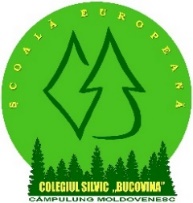 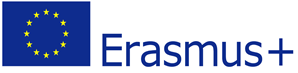 COLEGIUL SILVIC „BUCOVINA” CÂMPULUNG MOLDOVENESCStr.CALEA BUCOVINEI Nr.56,725100,CÂMPULUNG MOLDOVENESC,JUD. SUCEAVA, ROMÂNIATel./Fax.0230/314094 ;0230/314093 WEB.  http://www.silvagrup.ro   E-mail:csilvic@yahoo.com.ANUNȚ LANSARE PROIECT“CES – Calitate în Economie și Silvicultură”În cadrul proiectului Calitate în economie și silvicultură (CES), Colegiul silvic ”Bucovina”, în calitate de beneficiar, își propune formarea de competențe practice și pedagogice pentru a facilita inserția absolvenților pe piața muncii printr-un sistem educațional european.Proiectul are o durata de 24 de luni în cadrul căruia se vor desfășura 2 mobilități pentru cadrele didactice, a câte 6 participanți /flux, total 12 profesori care vor participa la activități de job shadowing în Valencia , Spania timp de 5 zile.Furnizorul ales este Federación EFAS CV La Malvesia, iar obiectivele vizate sunt:- să dezvolte aplicabilitatea a 3 metode didactice inovative.- să realizeze un ghid practic cu 20 de planuri de lectie cu metode inovative, aplicabile la nivel liceal, în cadrul profilelor.- dezvoltarea competentelor lingvistice.Acestei activitati li se mai adaugă și 4 mobilități ale elevilor, desfășurate în Granada, Spania.Elevii vor fii grupați astfel: 20 elevi profil economic * 2 fluxuri a cate 10 participanți fiecare, 20 elevi profil silvicultura * 2 fluxuri a cate 10 participanti fiecare. Fiecare flux va fii însoțit de un profesor. Stagiile de pregatire practica vor dura 12 zile si se vor desfasura in companii.Formatorul este organizația host: Universal Mobility SL, care a pus la dispoziția beneficiarului urmatorii furnizori de stagiu de practică în companii PATRONATO DE LA ALHAMBRA Y GENERALIFE, pentru elevii profil silvicultura, iar pentru cei cu profil economic Inmobiliaria Escribano S.A., AMC HOTELES, Hotel Leonardo.Obiectivele vizate pentru aceștia sunt:Pentru elevii celor doua profile economic si silvicultura:- să crescă cu minim 5% randamentul scolar in clasele cu elevi din grupul tinta.- sa diminueze cu 1% solicitarile de consiliere privind carieră.- sa inregistreze o crestere cu 5% a celor care obtin calificativul Foarte bine in urma examenului de certificare a calificarii profesionale, dupa mobilitate prin dobandirea, la nivel european de abilitati, competente si aptitudini.-să înregistreze o creștere cu 1 punct a mediei generale a modulelor de specialitate în urmatorul an, după întoarcerea din mobilitate prin prisma: aprofundării cunoștintelor privind caracteristicile arboretelui și a altor specii vegetale, cunoașterea proceselor specifice asigurării calității pentru elevii profil silvic. Pentru elevii profilului economic prin dezvoltarea abilităților privind prelucrarea datelor contabile, identificarea conceptelor de finanțe si fiscalitate la nivel UE, iar în comun dezvoltarea abilităților de comunicare într-o limbă straină.Grupul țintă este format din profesori titulari ai școlii din cadrul catedrei tehnice profilurile economic și RNPM, iar elevii trebuie sa fie înmatriculați în clasa a XI a, nivel 4 EQL, iar modulele pentru care se vor desfasura activitatile practice sunt:"Organizarea lucrarilor silvotehnice", 60 de ore/ profilul silvicultura. "Utilizare soft contabil si procedee statistice", 60 de ore/profilul economic.In urma participării la mobilități atât profesori cât și elevii vor dobândii Certificatul Europass, dar și un Certificat de participare oferit de organizator.Managementul proiectului va fii asigurat de catre comisia de proiect stabilită prin decizie internă, acesta va derula activitățile propuse, va negocia cu frurnizorii condițiile de desfășurare, va monitoriza fiecare flux, dar și activitatea de ansamblu a proiectului, va evalua gradul de îndeplinire al obiectivelor prin rezultatele obținute, va remedia orice situație neconformă prin întocmirea de proceduri de management al riscului și va întocmi raportul final.Rezultate așteptate la nivel instituțional:- creșterea cu 2% a numărului de absolvenți care continua studiile.- creșterea randamentului elevilor prin creșterea mediei generale la modulelor de specialitate.- creșterea cu 10% a calificativelor Foarte bine în cadrul examenului de competențe profesionale.- reducerea cu 3% a numărului elevilor absolvenți care nu își găsesc un loc de muncă.- dezvoltarea dimensiunii europene prin oferirea unei oportunitati egale de a se forma într-un cadru european pentru toti elevii.Activitățile de diseminare întreprinse vor fii cele care vor da valoare adaugată activitatilor planificate și desfășurate în cadrul proiectului.Proiectul își propune să promoveze valorile europene prin respectarea incluziuni sociale și prin dezvoltarea parteneriatului cu instituții sau organizații de profil de la nivelul UE.Pe termen mediu si lung proiectul va avea un impact asupta instituției, a elevilor, a cadrelor didactice, a părinților, a agenților economici și a consiliului local.Informațiile din acest articol reflectă numai punctul de vedere al autorului. Uniunea Europeană și Comisia nu sunt responsabile pentru nicio utilizare care poate fi dată acestor informații.Responsabil proiect, Gavra AnaColegiul silvic ”Bucovina”, Câmpulung Moldovenesc.